З А П И С Н И Ксастављен дана 18.09.2016.године у 13.20 часова, у-код држ.пут IА реда, ауто-пут, деоница Бачка Топола - Суботица о извршеном инспекцијском надзору над применом прописа у области обављања превоза у друмском саобраћају код надзираног субјекта ДОО ФЕНИКС ГИЗ-Јазовник. Записник се саставља на основу члана 35. Закона о инспекцијском надзору („Службени гласник РС“, бр.36/15) и  чл. 64. до  67. Закона о општем управном поступку („Службени лист СРЈ“, бр. 33/97 и 31/01 и „Службени гласник РС“, бр.30/10), а инспекцијски надзор се врши по овлашћењу из Закона о инспекцијском надзору и закона којим је уређена област инспекцијског надзора: Закон о превозу у друмском саобраћају - Закон о међународном превозу у друмском саобраћају - Закон о превозу путника у друмском саобраћају.    	Надзор врши и записник саставља инспектор/и:1.Име и презиме: Миодраг Репацки, сл.легитимација број 18/24-2007Врста инспекцијског надзора:  ванредан.             Налог за инспекцијски надзор: није издат јер за ову врсту надзора није предвиђено издавање налога.Облик инспекцијског надзора: теренски. 	Надзирани субјект: није обавештен о предстојећем инспекцијском надзору јер за ову врсту инспекцијског надзора није предвиђено претходно обавештавање.	Инспекцијски надзор је започет дана 18.09.2016.г. у 13.20 часова, код искључења Б.Топола  на аутопуту, правац ка Суботици, предузимањем прве радње инспектора, јер налог, у складу са Законом о инспекцијском надзору, није издат.	Планирано трајање инспекцијског надзора је од 18.09.2016.г. до 18.09.2016.г.	Предмет инспекцијског надзора: контрола обављања међународног превоза путника.	Код надзираног субјекта процењен је: висок ризик у току инспекцијског надзoра. 	Извршен је инспекцијски преглед возила аутобуса, регистарски број ŠA 068-ŠS, власништво ДОО LEASING RAIFFEISEN-Београд из Београда, улица Ђорђа Станојевића број 16. Корисник возила ДОО FENIKS GIZ из Јазовника, бб. Возач Јовановић Драган, лична карта број 005529542 издат од стране ПС Обреновац.Инспекцијским прегледом возила и документације превозника која се налази у возилу и предузимањем других радњи утврђено је:Аутобус је затечен заустављен на излазној рампи ауто пута, деоница Б.Топола-Суботица, правац ка Суботици, излаз Бачка Топола.Након представљања и показивања сл.легитимације започета је контрола документације која се налазила у возилу, приликом чега је утврђено:У доњем десном углу ветробранског стакла возила (предње) истакнута је релацијска табла OBRENOVAC-WIEN, са унетим успутним станицама (иста је фотографисана).У возилу се налази путни налог серије А број 0096586 издат 18.09.2016.г. од стране превозника ДОО FENIKS GIZ-Јазовник, за контролисано возило. У путном налогу уписана је релација OBRENOVAC-WIEN-OBRENOVAC, са поласком из Обреновца у 09.00 часова.На бочним странама аутобуса исписан је натпис превозника ДОО FENIKS GIZ-Јазовник.Приликом обављања међународног линијског превоза путника на линији OBRENOVAC-WIEN у аутобусу, којим се од стране превозника ДОО FENIKS GIZ-Јазовник обавља превоз, не налази се дозвола за одржавање наведене линије, нити прилози који су саставни део дозволе.Обављајући превоз на описани начин превозник ДОО FENIKS GIZ поступа супротно одредбама члана 27. став 2. Закона о међународном превозу у друмском саобраћају.     	Записник је прочитан и надзирани субјекат на њега примедби има: Зауставио сам се на наведеном месту јер је путнику Лазаревић Анкици јако позлило, а нисам вршио пријем путника. Дозволу поседујемо за наведену линију, али грешком се није налазила у возилу.Записник је сачињен у 2 истоветнa примерка, од којих се један доставља надзираном субјекту.	Завршено у 14.15 часова, дана 18.09.2016.године. Надзирани субјекат/присутно лице 			            Републички инспектор 									 за друмски саобраћај 		 Драган Јовановић, с.р.						 Миодраг Репацки,с.р.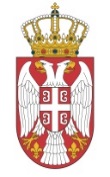 РЕПУБЛИКА СРБИЈАМИНИСТАРСТВО ГРАЂЕВИНАРСТВА,САОБРАЋАЈА И ИНФРАСТРУКТУРЕСектор за инспекцијски надзорОдељење за инспекцијске послове друмског саобраћајаБрој: 363-347-105/2016-18Датум:18.09.2016.г.Београд